«Убираем игрушки»(Назови ласково)Дети в садике игралиВсе игрушки разбросали.А затем их убирали,Ласково их называли(каруселька,  пирамидка, грузовичок, вертолётик,  барабанчик, ведёрочко) 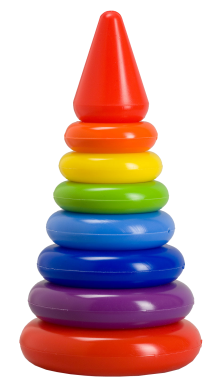 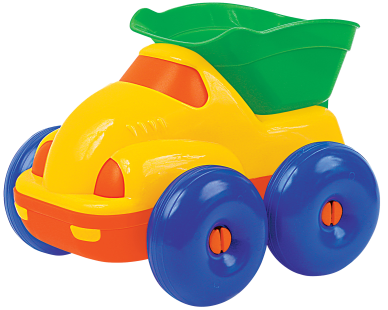 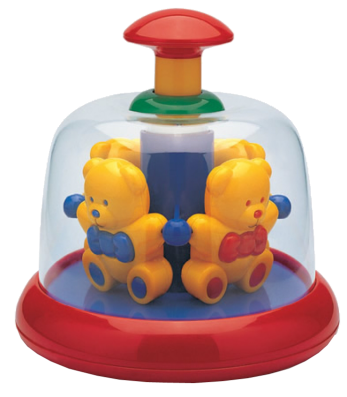 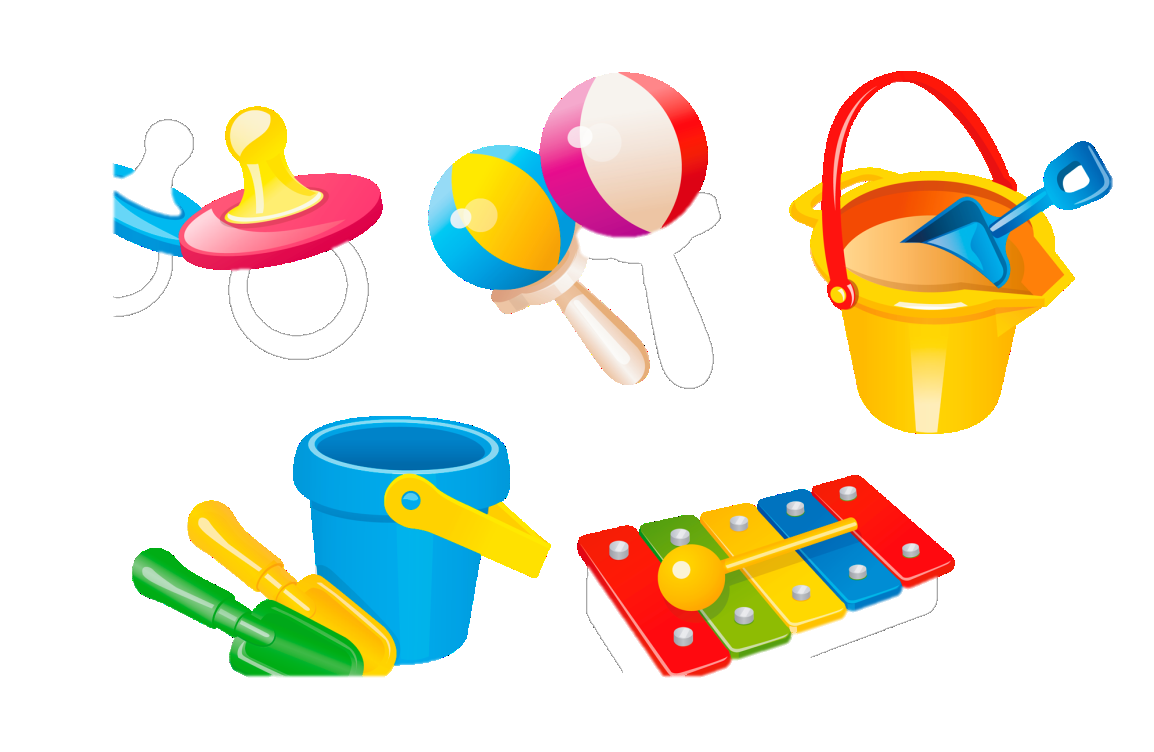 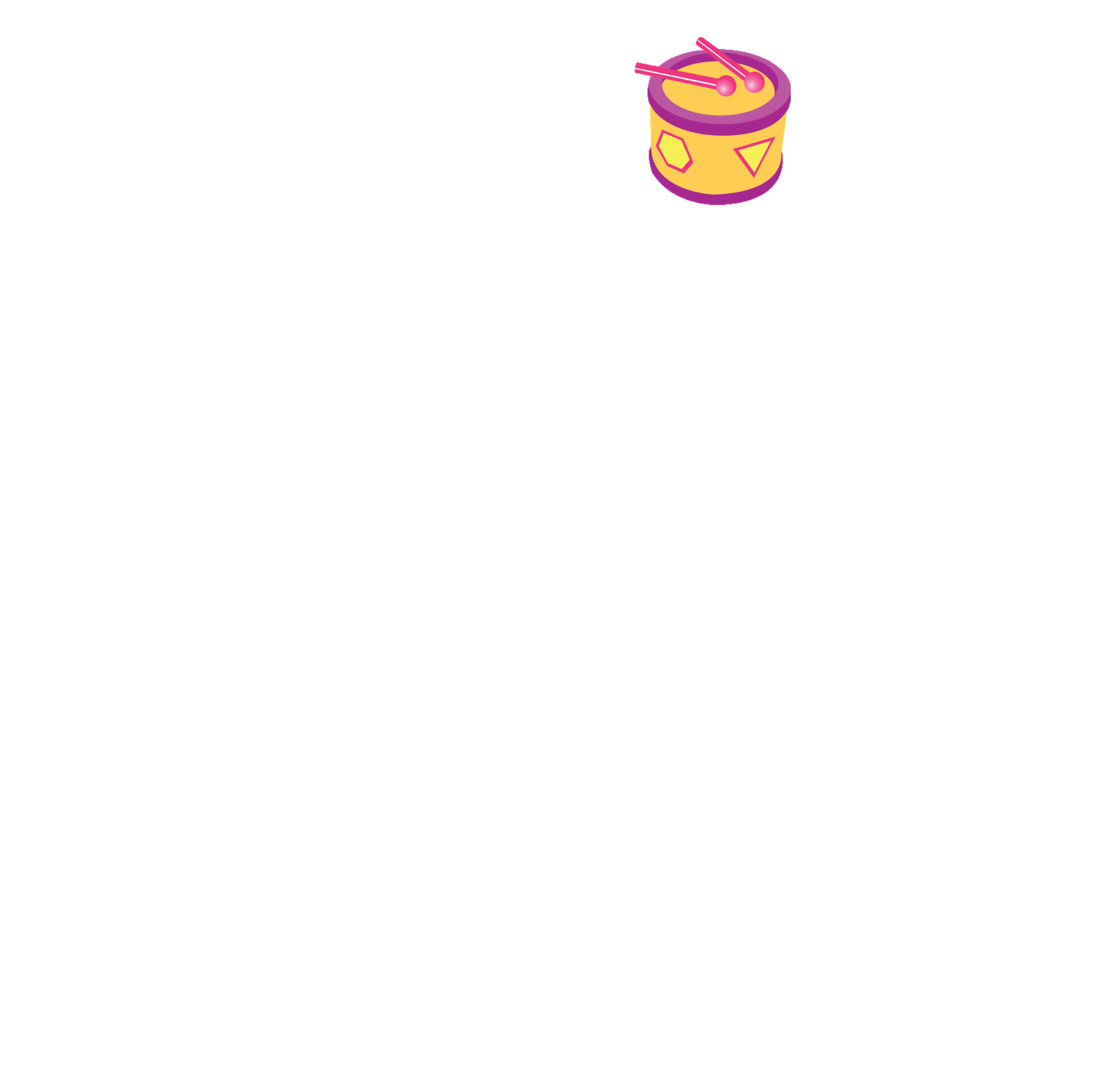 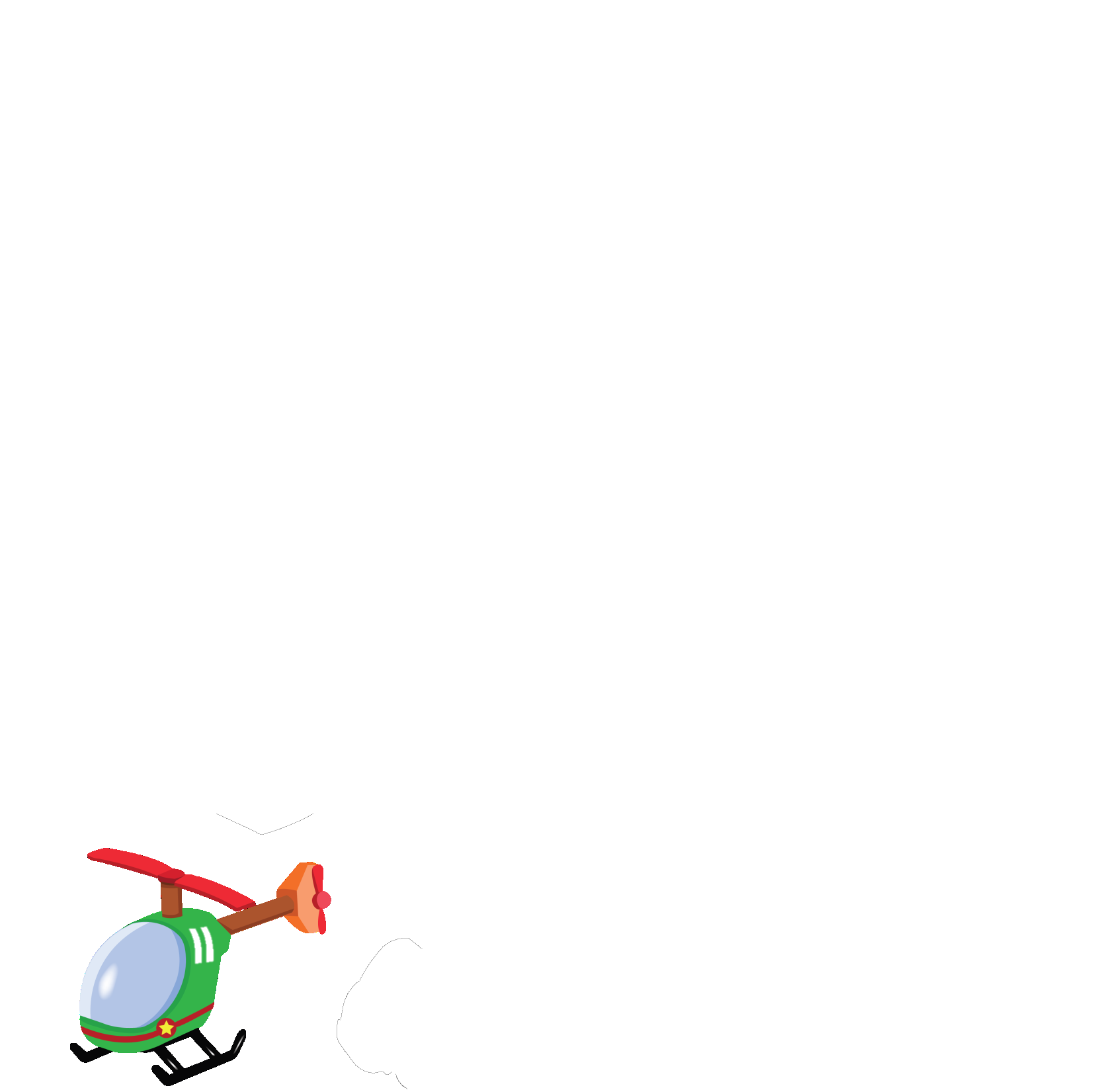 